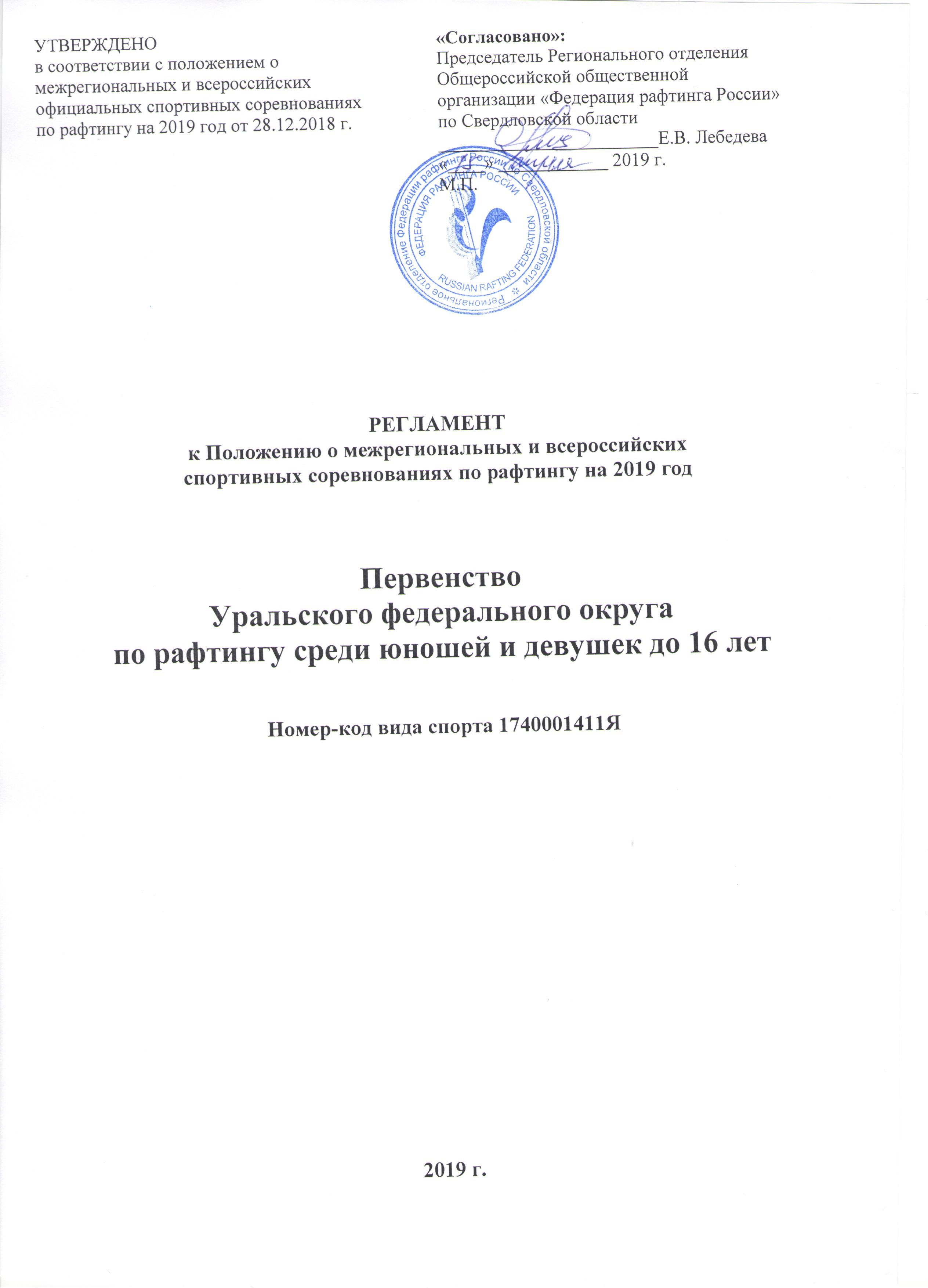 Общие положенияПервенство Уральского федерального округа по рафтингу (далее – спортивные соревнования) проводится в соответствии с Единым календарным планом межрегиональных, всероссийских и международных физкультурных и спортивных мероприятий на 2019 год, утвержденным Министерством физической культуры и спорта Российской Федерации 28.12.2018 г.          Спортивные соревнования проводятся в соответствии с правилами вида спорта «рафтинг», утвержденными приказом Минспорта России от  23.05.2018 г.№475Цели и задачиСпортивные соревнования проводятся с целью развития рафтинга в Уральском регионе.Задачами проведения спортивных соревнований являются:популяризация рафтинга;выявление сильнейших команд Урала для представительства на всероссийских и межрегиональных соревнованиях;подготовка спортивного резерва;повышения технического и тактического мастерства участников;отработки новых форм проведения соревнований;обмена опытом, расширения дружественных и деловых связей.Сроки и место проведения соревнованийСроки проведения спортивных соревнований: с 28 по 30 мая 2019 года.Место проведения спортивных соревнований: Свердловская область, Первоуральский район, с. Слобода, р. Чусовая.Программа соревнованийРуководство проведением соревнованийОбщее руководство проведением соревнований осуществляет Министерство спорта России, Министерство физической культуры, спорта и молодежной политики Свердловской области в лице государственного автономного учреждения Свердловской области «Центр по организации и проведению физкультурных и спортивных мероприятий» (далее – ГАУ СО «ЦСМ») совместно с Региональным отделением Общероссийской общественной организации «Федерация рафтинга России» по Свердловской области.Непосредственное исполнение мероприятий, связанных с подготовкой и проведением спортивных соревнований, возлагается на Региональное отделение Общероссийской общественной организации «Федерация рафтинга России» по Свердловской области. Главный судья соревнований – Лебедева Е.В.Обеспечение безопасности участников и зрителейСоревнования проводятся на участках реки, позволяющих обеспечить безопасность участников и зрителей, а также отвечающих требованиям Правил по виду спорта. Обеспечение безопасности участников и зрителей осуществляется согласно требованиям Правил обеспечения безопасности при проведении официальных спортивных соревнований, утвержденных постановлением Правительства Российской Федерации от 18 апреля 2014 года                   № 353, и Правил охраны жизни людей на водных объектах в Свердловской области, утвержденных постановлением Правительства Свердловской области от 27.09.2018 №639-ПП.Участие в спортивных соревнованиях по рафтингу осуществляется только при наличии полиса страхования жизни и здоровья от несчастных случаев, который представляется в мандатную комиссию на каждого участника спортивных соревнований. Страхование участников соревнований может производиться как за счет средств бюджетов субъектов Российской Федерации, так и внебюджетных средств в соответствии с законодательством Российской Федерации.Оказание скорой медицинской помощи осуществляется в соответствии с приказом Министерства здравоохранения РФ от 01 марта 2016 г. N 134н «О Порядке организации оказания медицинской помощи лицам, занимающимся физической культурой и спортом (в том числе при подготовке и проведении физкультурных мероприятий и спортивных мероприятий), включая порядок медицинского осмотра лиц, желающих пройти спортивную подготовку, заниматься физической культурой и спортом в организациях и (или) выполнить нормативы испытаний (тестов) Всероссийского физкультурно-спортивного комплекса «Готов к труду и обороне».Основанием для допуска спортсмена к спортивным соревнованиям по медицинским заключениям является заявка с отметкой «Допущен» напротив каждой фамилии спортсмена с подписью врача по лечебной физкультуре или врача по спортивной медицине и заверенной личной печатью, при наличии подписи с расшифровкой ФИО врача в конце заявки, заверенной печатью допустившей спортсмена медицинской организации, имеющей лицензию на осуществление медицинской деятельности, перечень работ и услуг, который включает лечебную физкультуру и спортивную медицину (возможна медицинская справка о допуске к соревнованиям, подписанная врачом по лечебной физкультуре или врачом по спортивной медицине и заверенная печатью медицинской организации, отвечающей вышеуказанным требованиям).	Медицинский осмотр производится не ранее, чем за 10 дней до начала проведения спортивных соревнований.Участники спортивных соревнований по рафтингу, уличенные в употреблении допинга, и их тренер дисквалифицируются от участия в спортивных соревнованиях пожизненно.Ответственность за безопасность проведения спортивного соревнования возлагается на Региональное отделение Общероссийской общественной организации «Федерация рафтинга России» по Свердловской области.Ответственным за соблюдение норм и правил безопасности при проведении спортивных соревнований является главный судья – Лебедева Е.В.Ответственность за здоровье и сохранность жизни несовершеннолетних участников в дни спортивных соревнований возлагается на лицо их сопровождающее.ФинансированиеМинистерство физической культуры, спорта и молодежной политики Свердловской области в лице ГАУ СО «ЦСМ» осуществляет финансовое обеспечение соревнований в соответствии с Порядком финансирования за счет средств областного бюджета и нормами расходов на проведение физкультурных и спортивных мероприятий согласно утвержденной смете.Финансовое обеспечение, связанное с организационными расходами по подготовке и проведению спортивных соревнований, обеспечивается за счет Регионального отделения Общероссийской общественной организации «Федерация рафтинга России» по Свердловской области и внебюджетных средств других участвующих организаций.Расходы по командированию (проезд, питание, размещение) и страхованию участников спортивных соревнований обеспечивают командирующие их организации. Стартовый взнос за участие в соревнованиях 1500 (одна тысяча пятьсот) рублей с экипажа.Требования к участникам и условия их допускаВ спортивных соревнованиях участвуют сильнейшие спортсмены субъектов Уральского федерального округа.К участию в соревнованиях допускаются юноши и девушки 2004 - 2008 г.р., умеющие плавать:	Количественный состав делегации:в классе R6м – 6 человек +1 запасной+представитель команды+специалист;в классе R6ж – 6 человек +1 запасной+представитель команды+специалист.Принадлежность спортсмена к субъекту Российской Федерации определяется согласно регистрации по месту проживания. Спортсмены, выступающие на соревнованиях за команду по месту учебы, отличному от места постоянной регистрации, представляют заверенную учебным заведением справку с фотографией или студенческий билет.Заявки на участиеПредварительная заявка, содержащая информацию о количестве экипажей, участвующих от субъекта Уральского Федерального округа, направляется в  Оргкомитет соревнований (savelkova@yandex.ru)  не позднее, чем за 15 дней до начала спортивных соревнований. Заявки (Приложение №1) на участие в спортивных соревнованиях, подписанные руководителем аккредитованной региональной спортивной федерации (при наличии), руководителем органа исполнительной власти субъекта Российской Федерации в области физической культуры и спорта и врачом врачебно-физкультурного диспансера, подаются на каждый экипаж отдельно, с указанием запасного, в комиссию по допуску в одном экземпляре в день приезда.К заявке прилагаются следующие документы:паспорт гражданина РФ, для лиц моложе 14 лет – свидетельство о рождении (копии);документ о временной регистрации;студенческий билет (справка с места учебы) для учащихся;зачетная классификационная книжка (при наличии);полис обязательного медицинского страхования, полис страхования жизни и здоровья от несчастного случая;медицинские справки.Техническая заявка подается представителем экипажа в секретариат соревнований при необходимости замены не позднее 60 минут до старта.Условия подведения итоговИтоги спортивных соревнований подводятся в соответствии с Правилами проведения соревнований по рафтингу.Система определения победителя в личных видах программы:«параллельный спринт» - по олимпийской системе на выбывание;«слалом» - по лучшему результату лучшей попытки;«длинная гонка» - по лучшему результату.		Победители в спортивной дисциплине «параллельный спринт» определяются в финальном заезде, в спортивных дисциплинах «слалом» и «длинная гонка» - по наименьшему времени прохождения дистанции с учетом штрафных очков. Победители спортивного соревнования определяются по дисциплине «многоборье» по наибольшей сумме очков, набранных экипажем (командой) в квалификационном заезде и дисциплинах: параллельный спринт, слалом, длинная гонка.	Итоговые результаты (протоколы) и отчеты на бумажном и электронном носителях представляются в ФРР и ГАУ СО «ЦСМ» в течение двух недель со дня окончания спортивного соревнования.Награждение победителей и призеровУчастники спортивных соревнований, занявшие призовые места в дисциплинах «параллельный спринт», «слалом», «длинная гонка» и «многоборье», награждаются дипломами и медалями организаторов соревнований. Условия проезда и размещения командУсловия проезда: самостоятельно за счет командирующих организаций.Размещение и питание участников в полевых условиях.Оргкомитет: Лебедева Елена Владимировна – тел. 8-922-20-30-921,                                  e-mail: savelkova@yandex.ru.Настоящее положение является официальным вызовом на спортивные соревнованияПРИЛОЖЕНИЕ №1Заявка на участие в соревнованиях по рафтингуНаименование соревнования             __________________________________________________________________Название команды _________________________________________________________________________________ Субъект федерации     _______________________________________________________________________________Команда R6/ R4 (мужчины/женщины, юниоры/юниорки, юноши/девушки)    _____________________________________________________________     Допущено _______________________________ спортсменов, врач _________________________________/__________________/     Руководитель организации ____________________________/__________________/Адрес, тел, e-mail ___________________________________________________________________________________________________М.П.                                      Дата заполнения______________________                        Руководитель органа исполнительной власти субъекта РФ в области физической культуры и спорта                                       ___________________________________________________  /____________________/            М.П.                                        Дата заполнения______________________           Сроки проведения, в т.ч. дата приезда и дата отъездаНаименование спортивной дисциплины (в соответствии с ВРВС)Номер-код спортивной дисциплины                                       (в соответствии с ВРВС)Сроки проведения, в т.ч. дата приезда и дата отъездаНаименование спортивной дисциплины (в соответствии с ВРВС)Номер-код спортивной дисциплины                                       (в соответствии с ВРВС)28 мая 2019 годадень приезда (в т.ч. мандатная комиссия и официальная тренировка)29 мая 2019 годаквалификационные заезды параллельный спринт-R61740061811Я30 мая 2019 годаслалом-R6длинная гонка -R6день отъезда1740041811Я1740021811Я№Ф.И.О.АдресПаспортСпорт.разрядДатарожденияВкомандеВизаврачаПодписьоб умении плавать1специалист2тренер3капитан4спортсмен5спортсмен6спортсмен7спортсмен8спортсмен9запасной